ATTACHMENT A: 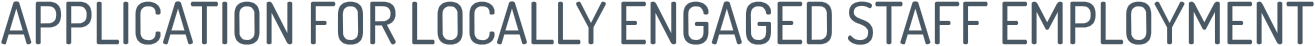 Locally engaged staff are employed by the local Australian mission on either an ongoing basis or short term (fixed term) temporary basis with mission specific terms and condition of employment. Please ensure that you have read the relevant terms and conditions of employment before submitting an application.Position number: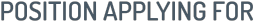 Title:LE level:Title: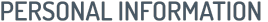 First Name:Last Name:Primary contact number:	Alternate contact number: Address line 1 (street no. and name) :Address line 2 (apt) :City:Primary email address: Alternate email address:State:Country:ZIP / Postal code:@@Are you eligible to work in the country in which you are applying for a position?Note: To be eligible to work in this country you should be a citizen, hold or be able to obtain an appropriate working visa.Citizenship(s) for security designated position only - include all: How did you hear about the vacancy?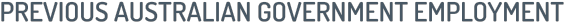 Have you ever been employed by the Australian Government, either in Australia or overseas. If yes, please provide the detailsIf yes, did you ever receive a redundancy or other payment benefit?Yes	NoYes	NoPlease provide the names and email addresses of two work-related referees whom we can contact. Both referees should be able to comment on your work performance.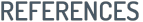 Title:First Name:Last Name:Organisation:Relationship to applicant / years of relationship: Contact number:Position title:Email address:	@Title:First Name:Last Name:Organisation:Relationship to applicant / years of relationship: Contact number:Position title:Email address:	@The above information, to the best of my knowledge, is true and correct. I consent to the mission collecting and using information, and to relevant employers / supervisors disclosing information, in relation to my work performance and conduct for the purpose of assessing my suitability to carry out the duties of the position I have applied for, and suitability for employment. I understand that misstatements or omissions in my disclosures may result in a failure to hire or immediate discharge if they are discovered.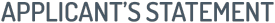 Accept                            Name                                           Date